金正昆高级政务与商务礼仪研修班风尚圈名家讲坛与中形协培训中心联合推出“金正昆高级政务与商务礼仪研修班”，是专业礼仪工作者学习、提升、研讨的高端平台。本班专门针对礼仪服务、礼仪教学中的政务礼仪要点、商务礼仪难点展开分享，深入浅出、通俗易懂。本班属于高级研修班，请大家带着问题来学习。教学中大家既可以畅所欲言，也应该兼容并包。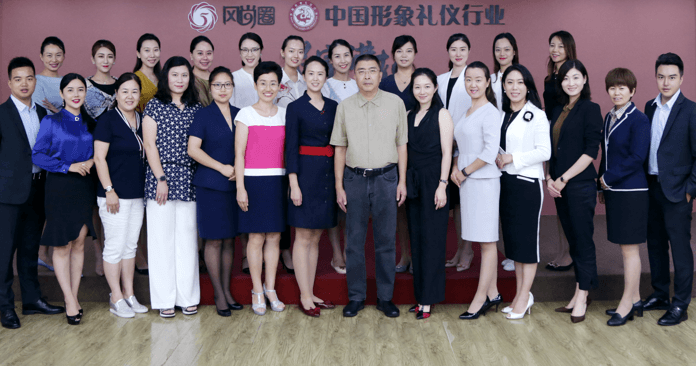 举办单位：风尚圈主办、中形协培训中心协办。适合人群：1、礼仪培训师；2、形象礼仪讲师；3、大、中、专院校教师；4、机关、事业单位相关负责人；5、企业高管、人力资源负责人。课程特色：1、用古圣先贤的智慧，诠释礼仪之道;2、站在礼的高点，解读政、商人生;3、以四十年的教学体会告诉你:如何讲好一堂课。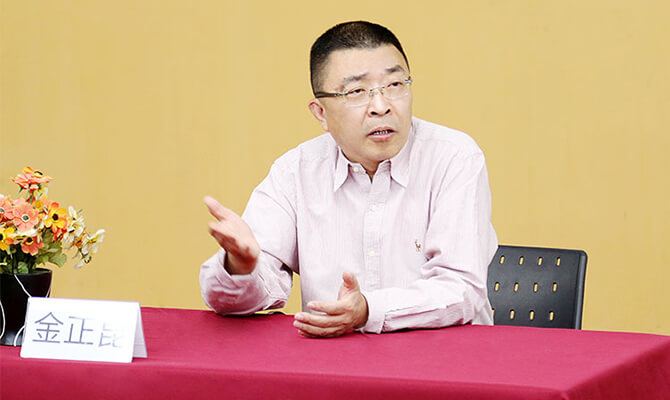 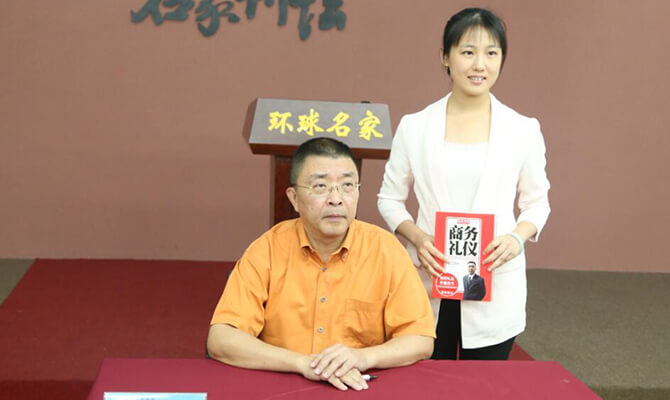 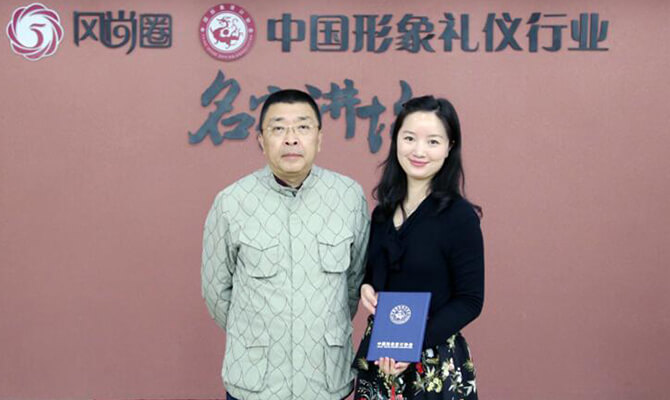 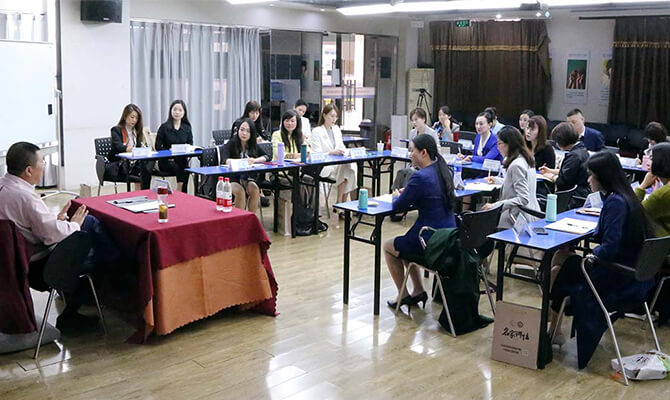 课程目录学制：2天学费：4900元时间标题内容第一天
商务礼仪上午9:00-11:45
下午1:30-4:00通用商务礼仪一、商务礼仪的内涵
二、商务礼仪的特征
三、商务礼仪的作用
四、商务邀请的礼仪
五、商务接待的礼仪
六、商务会谈的礼仪
七、商务宴请的礼仪第一天
商务礼仪上午9:00-11:45
下午1:30-4:00商务礼仪应用一、签约的礼仪
二、开业的礼仪
三、剪彩的礼仪
四、交接的礼仪
五、庆典的礼仪
六、颁奖的礼仪
七、销售的礼仪第二天
政务礼仪上午9:00-11:45
下午1:30-4:00日常政务礼仪一、公务素养
二、公文礼仪
三、电话礼仪
四、汇报礼仪
五、调研礼仪
六、会见礼仪
七、媒体礼仪第二天
政务礼仪上午9:00-11:45
下午1:30-4:00涉外政务礼仪一、礼宾规格
二、礼宾次序
三、接待计划
四、升挂国旗
五、使用国徽
六、会晤合影
七、赠送礼物
八、餐饮住宿